Администрация Дзержинского района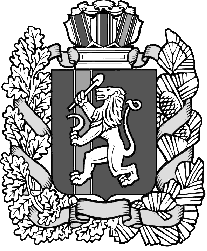 Красноярского краяПОСТАНОВЛЕНИЕс.Дзержинское26.06.2017										№ 337-пО введении режима функционирования чрезвычайной ситуацииВ соответствии с Федеральным законом от 21.12.1994 № 68-ФЗ «О защите населения и территорий от чрезвычайных ситуаций природного и техногенного характера», Постановлением Правительства Российской Федерации от 30.12.2003 № 794 «О единой государственной системе предупреждения и ликвидации чрезвычайных ситуаций», в целях ликвидации последствий чрезвычайной ситуации, руководствуясь ст. 19 Устава района, ПОСТАНОВЛЯЮ:1. Ввести с 14:00 местного времени 26.06.2017 года на территории Дзержинского района Красноярского края режим «ЧРЕЗВЫЧАЙНОЙ СИТУАЦИИ», определить местный уровень реагирования.2. Назначить руководителем работ по ликвидации ЧС начальника отдела сельского хозяйства администрации района - Арбузова С.Н.3. Контроль, за выполнением постановления, оставляю за собой.4. Постановление вступает в силу со дня его подписания.Первый заместительглавы района								В.Н. Дергунов